JEDILNIK OŠ JURŠINCI FEBRUAR 2023 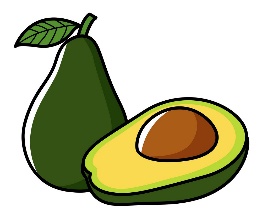 Legenda alergenov: 1 žita z glutenom, 3 jajca, 7 mleko in mlečni izdelki z laktozo, 8 oreški  BMD-brezmesni dan, BMK-brezmesno kosilo Vključeni smo v projekt Šolska shema. Učenci lahko vsak dan od 12. ure dobijo sadni obrok in mleko po želji. V času po malici imajo na razpolago nesladkan čaj.Opomba: otroci v vrtcu imajo namesto gobove juhe govejo juho .Pridružujemo si pravico do spremembe jedilnika in upoštevamo smernice zdravega prehranjevanja.S 13. decembrom 2014 se je začela uporabljati Uredba (EU) št. 1169/2011 o zagotavljanju informacij potrošnikom, spremembah uredb (ES) št. 1924/2006 in (ES) št. 1925/2006 Evropskega parlamenta in Sveta ter razveljavitvi Direktive Komisije 87/250/EGS, Direktive Sveta 90/496/EGS, Direktive Komisije 1999/10/ES, Direktive 2000/13/ES Evropskega parlamenta in Sveta, direktiv Komisije 2002/67/ES in 2008/5/ES in Uredbe Komisije (ES) št. 608/2004 (v nadaljevanju Uredba 1169/2011).Navedena uredba v 44. členu določa, da so podatki o alergenih, kadar so ti prisotni v končnem proizvodu, obvezni tudi za nepredpakirana živila ponujena za prodajo končnemu potrošniku. Seznam sestavin ali proizvodov, ki povzročajo alergije ali preobčutljivosti  so navedeni v Prilogi na vidnem mestu ob jedilniku za tekoči mesec. Upoštevamo smernice zdravega prehranjevanja. Datum ZAJTRK MALICA KOSILO POPOLDANSKA MALICA vrtec SRE 1. 2.Rezine piščančjih prsi, pirin kruh1, paprika, sadni čajZIMSKE POČITNICE Čufti v paradižnikovi omaki1, pire krompir7, zelena solata, pecivo1,3,7 Črna žemlja1, mleko7, mandarina ČET 2. 2.Pšenični zdrob1 na mleku7, cimet za posip, banana ZIMSKE POČITNICEKorenčkova juha, svinjski zrezki v omaki1, skutini svaljki1,3,7, zelena solataMlečna pletenka1,7, čajPET 3. 2. Skutni namaz7, rženi kruh1, zeliščni čaj, rezine jabolk ZIMSKE POČITNICEKostna juha z zakuho1,3, rižota s piščančjim mesom, zelena solata, kiviSadni krožnik / banana, kaki, mandarinaPON 6. 2.Tunin namaz7, paradižnik, rženi kruh1, sadni čaj Med, maslo7, rženi kruh1, sadni čaj z limonoDodatno iz ŠS: mlekoGoveja juha z rezanci1,3, goveji zrezki v omaki1, ajdova kaša1, zelena solataŠtručka s semeni1, hruškaTOR 7. 2.Prosena kaša1 na mleku7, pirin kruh1 Gobova juha1,7 s krompirjem, rženi kruh1Dodatno iz ŠS: jabolkaKostna juha s kroglicami1,3,7, lazanja1,3,7, zelena solataRženi kruh1, piščančja klobasa, čajSRE 8. 2.PRAZNIK – PREŠERNOV DAN PRAZNIK – PREŠERNOV DAN PRAZNIK – PREŠERNOV DAN PRAZNIK – PREŠERNOV DAN ČET 9. 2.BREZMESNO KOSILOPašteta, kumarice, rženi kruh1, zeliščni čajAjdov rogljiček z orehi1,3,7,8, mleko7Brokoli juha1,7, ribji file v koruzni srajčki1, masleni krompir7 s porom, zelena solata Jabolko, polnozrnati keksi1,3,7PET 10. 2.Medeno maslo7, pirin kruh1, čaj, kivi Polnozrnati kruh1, rezine piščančjih prsi, paprika, planinski čajGoveja juha z rezanci1,3, piščančji zrezki v smetanovi omaki7, dušen riž, mešana solataKraljeva štručka1,3,7, sadni čajPON 13. 2.Koruzni kosmiči1, mleko7, ½ temne žemljice1Pašteta, kumarice, rženi kruh1, čaj, rezine hrušk Dodatno iz ŠS: mlekoCvetačna juha1,7, kuhana govedina, pražen krompir, zeljna solata Pomaranča, ajdov kruh1  TOR 14. 2.Pirina štručka1, hrenovka, zeliščni čaj Enolončnica z zelenjavo in piščančjim mesom, rženi kruh1 Dodatno iz ŠS: jabolkaKostna juha z zakuho1,3, pečena svinjska ribica, ajdovi svaljki1,3,7, zelena solata  Skuta7, sadje  SRE 15. 2.Masleni rogljiček1,3,7, mleko7 Rižota s svinjskim mesom in zelenjavo, rdeča pesa Piščančji paprikaš1, polenta1, krof1,3,7 Tunin namaz7, rženi kruh1, čaj ČET 16. 2.Kuhano jajce3, pirin kruh1, zeliščni čajKoruzni žganci1, mleko7, polbeli kruh1,7Zelenjavna juha, medaljončki1, francoska solata3,7, pomarančni sok    Banana, zeliščni čajPET 17. 2. BREZMESNO KOSILOZeliščni namaz7, polnozrnati kruh1, čajSirova štručka1,3,7, sadni čaj, pomaranča  Gobova juha1,7, pire krompir7, kisla repa7, zabeljen fižol7  Poli klobasa, pirin kruh1, čajPON 20. 2.Koruzni kruh1, kisla smetana7, jagodni džem, mleko7Tunin namaz7, rženi kruh1, zelena paprika, čaj Dodatno iz ŠS: mlekoGoveji golaž1 s krompirjem, rženi kruh1, slivovi cmoki1,3,7Hruška, rženi kruh1TOR 21. 2.PUST Čičerikin namaz1,7, paprika, polnozrnat kruh1, čajEnolončnica iz stročnic, krof1,3,7Dodatno iz ŠS: jabolkaKorenčkova juha, testenine1,3 z mešanim mesom, rdeča pesa, sadni muffin1,3,7Pšenični zdrob1 na mleku7, pirin kruh1 SRE 22. 2.BREZMESNI DANRezine sira7, paradižnik, rženi kruh1, čaj Cesarski praženec1,3,7, jabolčni kompotČista juha z zakuho1,3, pire krompir7, špinača, sojini polpetiBanana, kivi, rižev napitek  ČET 23. 2.Pražena jajčka3, polnozrnat kruh1, čajSezamova pletenka1,7, mleko7, jabolkoČesnova juha1,7, rižota s piščančjim mesom in zelenjavo, zelena solataJabolko, masleni keksi1,3,7PET 24. 2.Pirin kruh1, poli klobasa, čajHot dog1,7, čaj, mandarinaEnolončnica1 s puranjim mesom, rženi kruh1, skutin zavitek1,3,7 Domači jogurt7, bombetka1  PON 27. 2.Koruzni žganci1, mleko7, črna žemlja1Rženi kruh1, skutin namaz7, planinski čaj  Dodatno iz ŠS: mlekoSegedin golaž, pire krompir7, čokoladni maffin1,3,7   Palačinke TOR 28. 2.Mlečna pletenka1,7, čaj, sadje  Enolončnica z zelenjavo, pirin kruh1 Dodatno iz ŠS: jabolkaGoveja juha z rezanci1,3, piščančji dunajski zrezek1,3, pečen krompir, zelena solata Puding vanilija7 